Схема границ публичного сервитута на кадастровом плане территорииСхема границ публичного сервитута на кадастровом плане территорииСхема границ публичного сервитута на кадастровом плане территории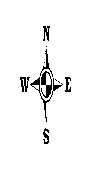 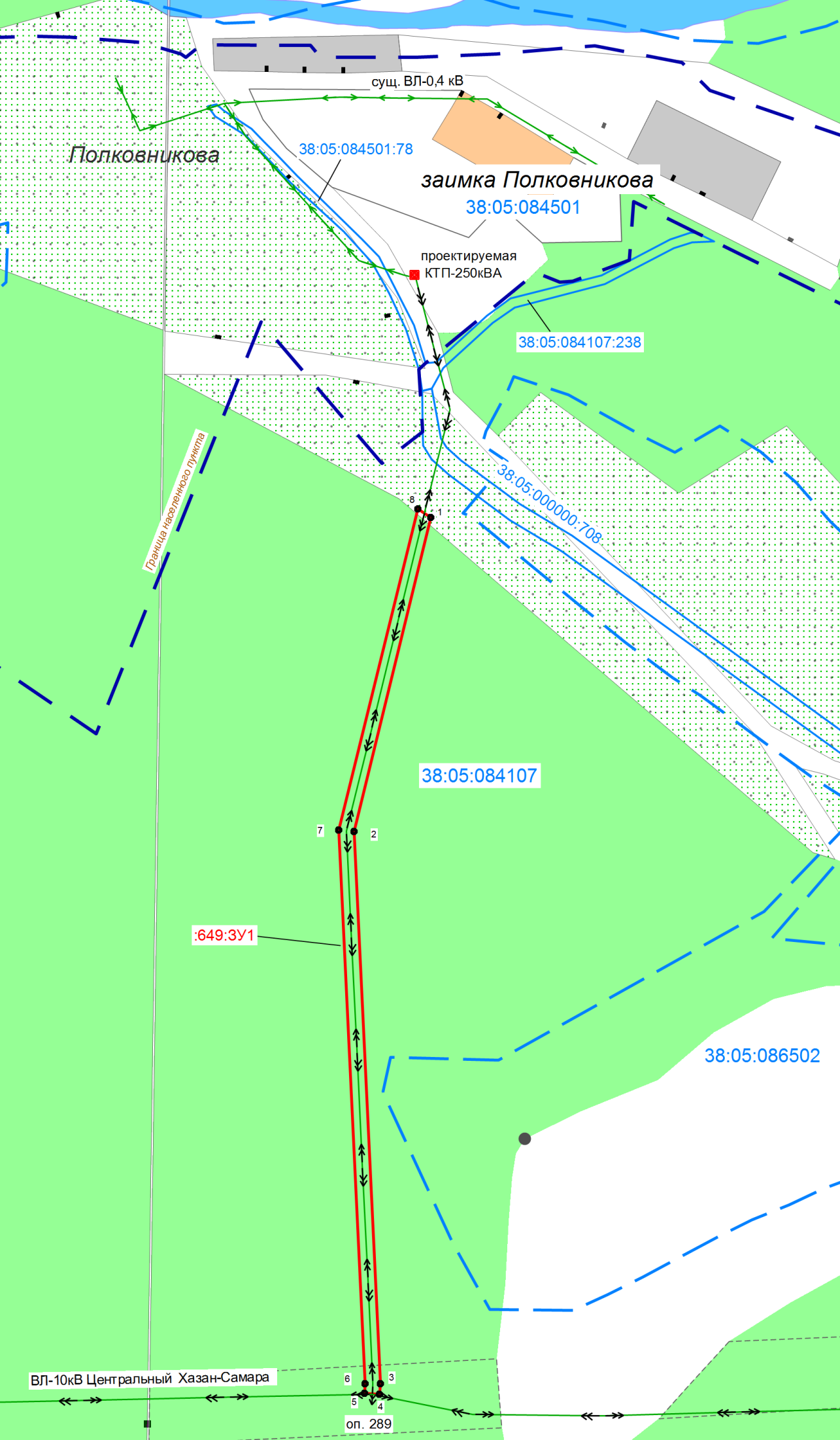 Масштаб 1:3000Условные знаки и обозначения:                  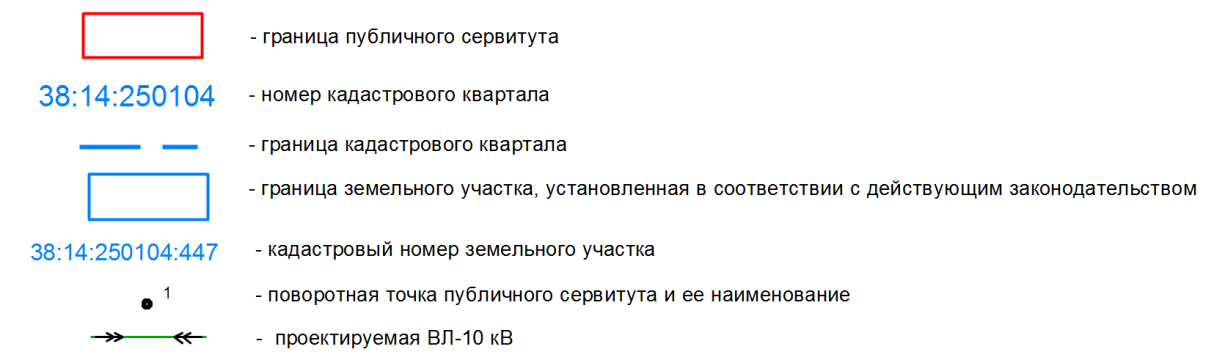 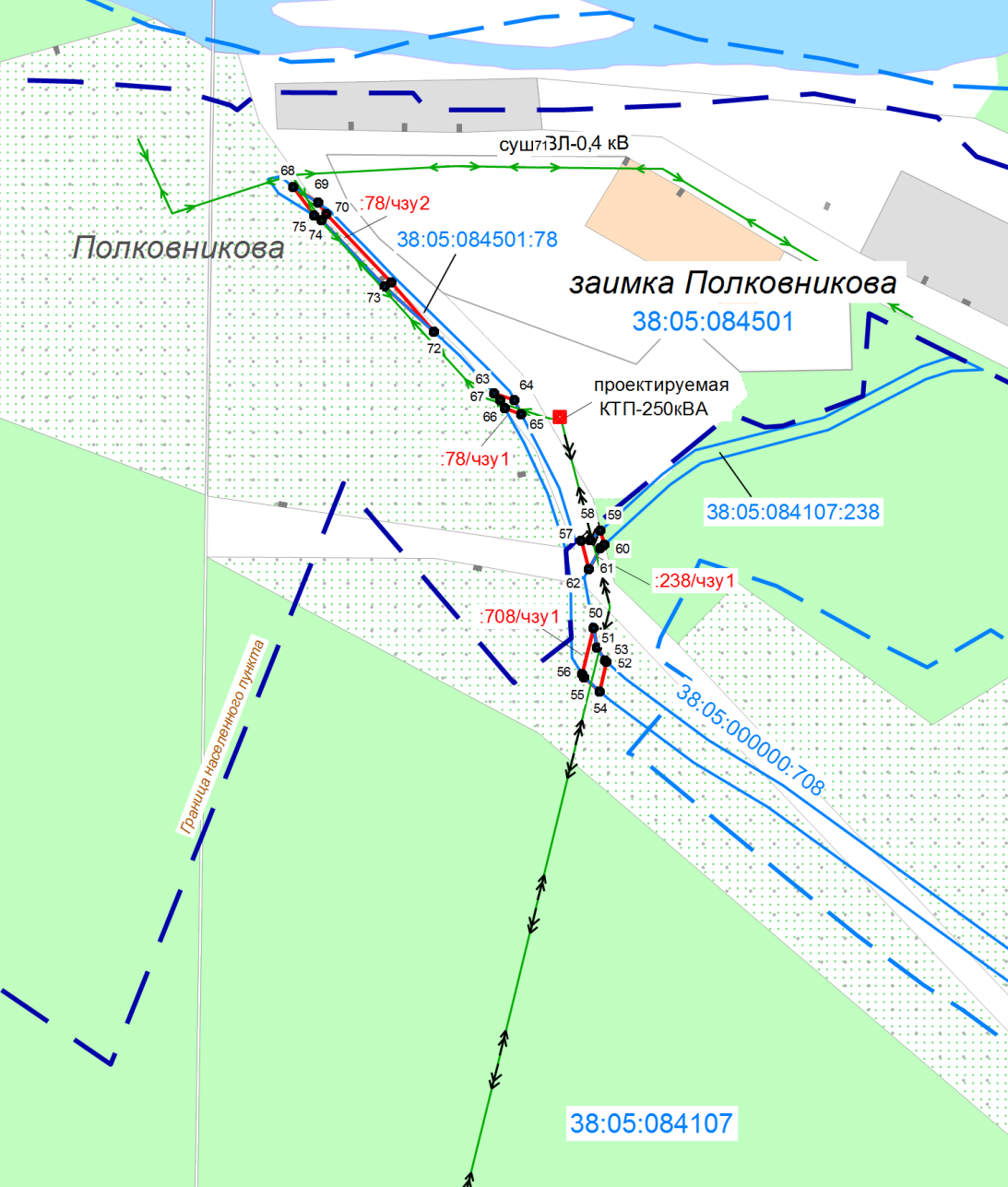 Масштаб 1:2000Условные знаки и обозначения:                  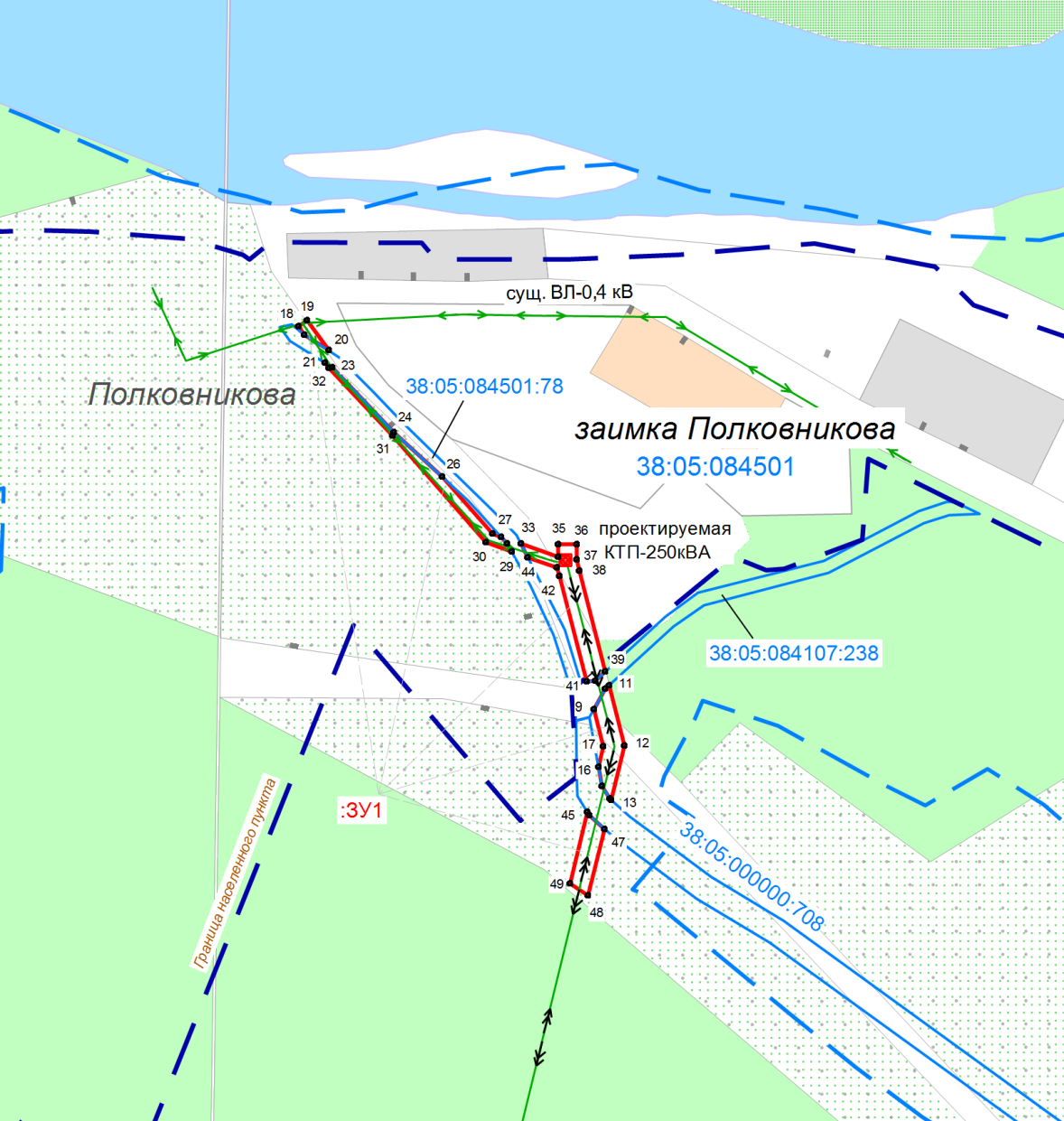 Масштаб 1:2000Условные знаки и обозначения:                  